东北大学2022年硕士研究生招生考试考试大纲科目代码：211；  科目名称：翻译硕士英语一、考试性质翻译硕士英语为英语笔译、英语口译专业硕士生入学考试的外语科目。考试对象为参加英语笔译、英语口译专业2022年全国硕士研究生入学考试的准考考生。二、考试形式与考试时间（一）考试形式：闭卷，笔试。（二）考试时间：180分钟。三、考查要点（一）词汇与语法1. 词汇 考生的认知词汇量应在12,000以上，其中积极词汇量为7,000以上，即能正确而熟练地运用常用词汇及其常用搭配。 2. 语法 考生能正确运用外语语法、结构、修辞等语言规范知识。 （二）阅读理解 能读懂常见外刊上的专题文章、历史传记及文学作品等各种文体的文章，既能理解其主旨和大意，又能分辨出其中的事实与细节，并能理解其中的观点和隐含意义。能要求能根据所阅读的文章信息，用20-60词回答相关问题。 阅读文章的题材广泛，体裁多样，选材体现时代性、实用性。（三）综合写作 1. 摘要写作，根据所给文章，写出300词左右的英语摘要。 2. 思辨写作，根据所给图片和陈述性命题，写出300词左右的批判分析英语作文。四、计算器使用要求本科目无需使用计算器、电子词典和纸质词典。附件1：试题导语参考一、词汇与语法（每小题1分，共20小题，共20分）从每题所给四个选项中，选择一个最恰当的答案，将对应的字母写在答题纸上。二、阅读理解（每小题3分，共10小题，共30分）根据所阅读的文章信息，用20-60词回答每一个问题。三、综合写作（每小题25分，共2小题，共50分）1. 摘要写作根据所给文章，写出300词左右的英语摘要。2. 思辨写作根据所给图片和陈述性命题，写出300词左右的批判分析英语作文。    注：试题导语信息最终以试题命制为准附件2：参考书目信息   张汉熙，高级英语（第一册）（第二册），外语教学与研究出版社，2017年7月。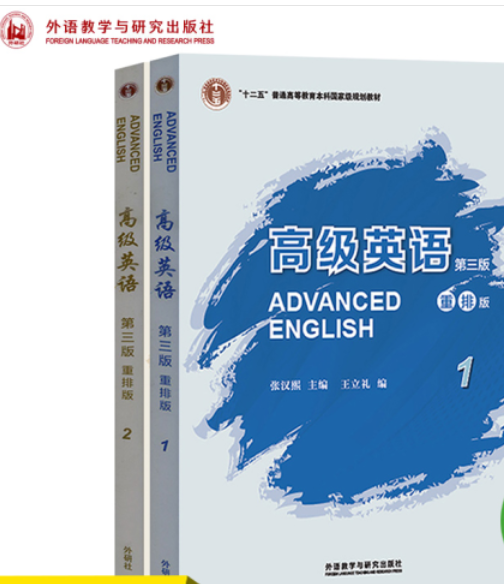 